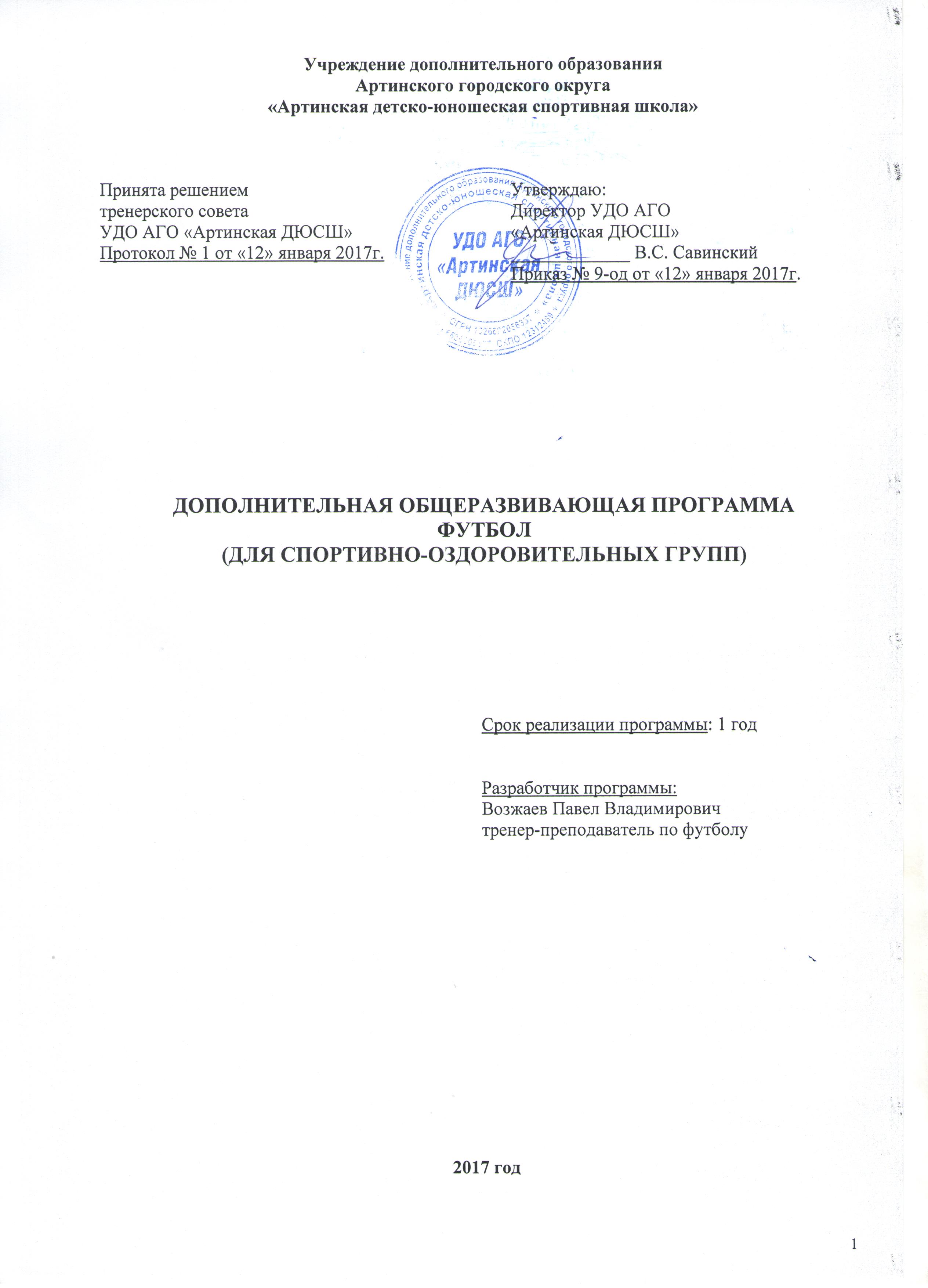 Содержание:ПОЯСНИТЕЛЬНАЯ ЗАПИСКАДополнительная общеразвивающая  программа по футболу для спортивно-оздоровительного этапа, срок реализации – 1 год, (далее «Программа») разработана в соответствии с:- Федеральным законом Российской Федерации «Об образовании в Российской Федерации» от 29 декабря 2012 года № 273-ФЗ; - Федеральным законом «О физической культуре и спорте в Российской Федерации» от 04.12.2007 № 329-ФЗ;- Особенностями организации и осуществления образовательной, тренировочной и методической деятельности в области физической культуры и спорта утвержденными приказом Минспорта России от 27 декабря 2013 г. N 1125- Методическими рекомендациями по организации спортивной подготовки в Российской Федерации (письмо Минспорта России от 12 мая 2014 г. N ВМ-04-10/2554)- Приказом Министерства образования и науки Российской Федерации (Минобрнауки России) от 29 августа 2013 г. N 1008 г. Москва "Об утверждении Порядка организации и осуществления образовательной деятельности по дополнительным общеобразовательным программам"Футбол по праву считается самым массовым и популярным видом спорта. Размеры футбольного поля и особенности игры представляют к её участникам повышенные требования в плане двигательной активности, проявляющейся в различных формах перемещений (ходьба, равномерный бег, ускорения, рывки с изменением направления, прыжки). Специфику футбола определяют действия с мячом, к которым относятся: удары, ведение, остановки, отбор, финты, ввод из-за боковой линии и приёмы техники игры вратаря.Спортсмен-футболист должен по всем показателям соответствовать требованиям сегодняшнего дня: быть физически подготовленным, в совершенстве владеть техническими приемами, уметь взаимодействовать с партнерами по звеньям, проявлять тактическую смекалку, наносить точные удары по воротам. Именно от этих основных компонентов в первую очередь и зависит мастерство игрока. Футболист – это в своем роде актер, который должен сыграть свою игру на определенную тему, но в условиях преодоления сопротивления соперника, исходя из ситуации, которая меняется чуть ли не каждую секунду.Данная программа предназначена для тренеров-преподавателей, специалистов и руководителей учреждений дополнительного образования физкультурно-спортивной направленности, учителей физической культуры в средних общеобразовательных учреждениях и рекомендуется для занятий с детьми от 7 до 18 лет. Большое значение имеет влияние, которое оказывает занятия футболом на рост и развитие мозга подростка. Разнообразное воздействие во время игры стимулирует созревание нервных клеток и взаимосвязей между ними, способствует проявлению наследственных возможностей нервной системы.В футболе постоянно изменяется игровая ситуация. Действовать приходится в зависимости от ситуации, не по определенным программам. Основной формой деятельности мозга в этих условиях является не отработка стандартных навыков, а творческая деятельность - мгновенная оценка ситуации, решение тактических задач, выбор ответных действий.Обучение сложной технике игры основывается на приобретении на начальном этапе простейших умений обращения с мячом. Специально подобранные игровые упражнения создают неограниченные возможности для развития координационных способностей: ориентирование в пространстве, быстрота реакции и перестроение двигательных действий, воспроизведение и оценивание пространственных, силовых и временных параметров движений, способность к согласованию движений в целостные комбинации.Основной целью реализации Программы является осуществление образовательной деятельности по избранному виду спорта для детей до 18 лет и реализация услуг в интересах личности, общества, государства. Основными задачами реализации Программы являются:1. формирование и развитие творческих и спортивных способностей детей, удовлетворение их индивидуальных потребностей в физическом, интеллектуальном и нравственном совершенствовании;2. формирование культуры здорового и безопасного образа жизни, укрепление здоровья обучающихся;3. формирование навыков адаптации в жизни в обществе, профессиональной ориентации;4. выявление и поддержка детей, проявивших выдающиеся способности в спорте.Программа направлена на:1. создание условий для физического образования, воспитания и развития детей;2. формирование знаний, умений, навыков в области физической культуры и спорта, в том числе в футболе;3. подготовку к освоению этапов спортивной подготовки, в том числе в дальнейшем по программам спортивной подготовки;4. подготовку одаренных детей к поступлению в образовательные организации, реализующие профессиональные образовательные программы в области физической культуры и спорта;5. организацию досуга и формирование потребности в поддержании здорового образа жизни.Программа учитывает следующие особенности подготовки обучающихся по футболу:1. вариативность тренировочного процесса в соответствии со спецификой футбола при возрастании тренировочных нагрузок в относительно короткие временные циклы и в сочетании с моделированием различных игровых соревновательных режимов;2. постепенное увеличение соотношения между общей и специальной физической подготовкой в сторону специальной на периодах (годах) обучения;3. большой объем соревновательной деятельности.1. НОРМАТИВНАЯ ЧАСТЬ ПРОГРАММЫ1.1.  Порядок зачисления в спортивно-оздоровительные группы.     В спортивно-оздоровительные группы (СО)  зачисляются учащиеся общеобразовательных школ в возрасте от 7 лет, имеющие медицинский допуск к занятиям в спортивной школе, желающие заниматься футболом,  не достигшие возраста для зачисления в группы начальной подготовки, а так же не прошедшие конкурсный отбор для обучения по дополнительной предпрофессиональной программе по виду спорта футбол.1.2. Организация образовательной деятельности и режим тренировочной работы   Тренировочная  деятельность организуется в течение всего календарного года, в соответствии с календарным учебным графиком, годовым учебным планом и календарем спортивно-массовых мероприятий.  Годовой учебный план рассчитан на  36 недель. Годовой  план-график1.3 Планирование программного материалаПродолжительность одного занятия в спортивно-оздоровительных группах  не должна превышать 2 академических часов. После 45 минут занятий рекомендуется устраивать перерыв длительностью не менее 10 минут для отдыха. При этом сам тренировочный процесс продолжается, данное время может быть использовано для теоретической подготовки, воспитательной работы и другой деятельности педагогической направленности.Режим тренировочной работы.1.4.  Контрольно-переводные нормативы по ОФП     Во время обучения по дополнительной общеразвивающей программе нормативы по ОФП не принимаются. Нормативы принимаются для перевода на обучение по дополнительной предпрофессиональной программе спортивной подготовки по футболу. 2. ПРОГРАММНЫЙ  МАТЕРИАЛ2.1. Теоретическая подготовкаФормы теоретических занятий: беседы, лекции, просмотр видеозаписей.Организация: специальные занятия, беседы и рассказ в процессе практических занятий и соревнований.        На спортивно-оздоровительном этапе  необходимо ознакомить учащихся с правилами гигиены, правилами поведения в спортивном зале и  спортивной дисциплиной. Основное внимание при построении бесед и рассказов должно быть направлено на то, чтобы привить детям гордость за выбранный вид спорта и формирование желания добиться высоких спортивных результатов.    Теоретические занятия органически связаны с физической, технической, психологической и волевой подготовкой. Главная ее задача состоит в том, чтобы научить начинающего футболиста осмысливать и анализировать как свои действия,  так и действия противника. Не механически выполнять указания тренера, а творчески подходить к ним.   При проведении теоретических занятий следует учитывать возраст занимающихся и излагать материал в доступной форме.     Для оценки качества усвоения  теоретического материала применяется текущий и итоговый контроль. Формы оценки: тестирование, собеседование, творческие задания.   На практических занятиях следует дополнительно разъяснять занимающимся отдельные вопросы техники выполнения упражнений,  правил соревнований. План теоретической подготовкиТема 1 Физическая культура и спорт в России.Понятие о физической культуре. Значение физической культуры для укрепления здоровья, гармоничного физического развития. Организация физкультурного движения в России. Задачи физкультурных организаций в деле развития массовости спорта и повышении спортивного мастерства. Единая Всероссийская спортивная классификация, и ее значение для развития футбола. Тема 2 Инструктаж по технике безопасностиИнструктаж по технике безопасности при занятиях футболом. Правила поведения в тренажерном и спортивном залеТема 3. Развитие футбола  в России и за рубежом.Возникновение футбола. Появление футбола в России и за рубежом. Значение российской школы футбола для развития международного футбола. Участие российских футболистов  в розыгрыше первенства Мира, международных турнирах с зарубежными командами. Развитие массового детского и юношеского футбола «Кожаный  мяч» его история и значение для развития российского футбола. Основные соревнования, проводимые для подростков и юношей по футболу. Международные соревнования для юношей. Лучшие российские команды, тренеры, игроки.Тема 4. Краткие сведения о строении, функциях организма человека.Краткие сведения о строении организма человека. Ведущая роль центральной нервной системы. Костная система, связочный аппарат и мышцы, их строение и взаимодействие. Основные сведения о кровообращении. Сердце и сосуды. Дыхание и газообмен. Легкие. Органы пищеварения. Обмен веществ.Влияние занятий физическими упражнениями на центральную нервную систему. Совершенствование функций мышечной системы, аппарата дыхания и кровообращения под воздействием физических упражнений. Изменение обмена веществ у спортсменов.Тема 5. Гигиенические знания и навыки. Закаливание. Режим и питание спортсменаОбщие понятия о гигиене. Личная и общественная гигиена. Режим дня. Гигиенические основы режима труда, учебы отдыха, занятий спортом. Значение режима для юного спортсмена. Гигиенические требования, предъявляемые к местам занятий  футболу. Гигиенические требования к личному снаряжению футболистов, спортивной одежде и обуви.Закаливание и его сущность. Значение закаливания для повышения работоспособности человека, увеличение сопротивляемости организма к различным неблагоприятным воздействиям и простудным заболеваниям.Использование естественных факторов природы (солнца, воздуха, воды) для закаливания организма.Питание и его значение. Понятие об энергетических затратах при занятиях спортом. Понятие о калорийности и усвояемости пищи.Тема 6. Врачебный контроль и самоконтроль. Оказание первой помощи.Значение врачебного контроля и самоконтроля при занятиях футболом. Содержание самоконтроля. Объективные данные самоконтроля: вес, динамометрия, спирометрия, кровяное давление. Субъективные данные: самочувствие, сон, аппетит, работоспособность, потоотделение, настроение тренироваться. Дневник самоконтроля.Понятие о травмах. Особенности спортивного травматизма при занятиях футболом. Причины травм, их профилактика при занятиях. Оказание первой помощи при травмах.Спортивный массаж, общее понятие о спортивном массаже и его значение. Основные приемы массажа. Противопоказания к массажу.Тема 7. Физиологические основы спортивной тренировкиТренировка – процесс формирования навыков и расширения функциональных возможностей организма. Понятие о спортивной форме. Физиологические закономерности формирования двигательных  навыков. Утомление и причины, влияющие на временное снижение работоспособности. Восстановительные процессы и их динамика.Тема 8.  Общая и специальная физическая подготовка.Атлетическая подготовка футболиста и ее значение. Подготовка функциональных систем и развитие двигательных качеств футболиста. Краткая характеристика средств физической подготовки футболистов.Взаимосвязь двигательных качеств. Средства подготовки для футболистов различных возрастных групп.Средства физической подготовки вратаря и полевых игроков. Особенности развития скоростно-силовых качеств, общей и специальной работоспособности футболистов.Роль и значение педагогического контроля за уровнем физической подготовленности футболистов. Методы контроля: контрольные нормативы и упражнения общей и специальной физической подготовке для юных футболистов.Тема 9. Основы техники и тактики игры в футболПонятие о спортивной технике.  Характеристика основных технических приемов футбола, целесообразность и особенности применения их в различных ситуациях и разными игроками. Анализ и пути развития техники игры вратаря. Приемы техники, применяемые ведущими игроками. Новое в технике футбола, тенденция развития футбола.Рост требований к расширению технического арсенала. Индивидуализация техники. Значение контроля за уровнем технической подготовленности футболистов. Методы контроля педагогические наблюдения, контрольные упражнения и нормативы по технике.Общие понятия о стратегии, тактике, системе и стиле игры. Общие особенности тактики российского футбола. Тактический план встречи, его составление и осуществление. Борьба за инициативу – важнейшая тактическая задача и пути ее решения.Понятие об индивидуальной, групповой и командной тактике. Тактика игры в атаке и обороне, при переходе от атаки к обороне и наоборот. Средства тактики. Индивидуальная тактика, ее содержание и значение для игры. Высокая индивидуальная тактика – средство решения общей задачи.Групповая тактика, ее понятие и содержание. Основы тактических взаимодействий. Сочетание наигранных и разученных комбинаций с творческим их развитием. Групповые взаимодействия как средство решения общей тактической задачи командной игры.Командные взаимодействия в нападении и защите. Характеристика разновидностей атак и контратак. Тактика игры в большинстве и меньшинстве.Значение тактических заданий футболистам на игры, умение играть по избранному плану, заданию. Зависимость тактического построения игры команды от возможностей игроков.Тема 10. Правила игры. Организация и проведение соревнованийИзучение правил игры. Права и обязанности игроков. Роль капитана команды, его права и обязанности.Обязанности судей. Способы судейства. Методика судейства: выбор места при различных ситуациях игры, замечания, предупреждения и удаления игроков с поля. Роль судьи, как воспитателя, способствующего повышению спортивного мастерства футболиста.Значение спортивных соревнований. Требования, предъявляемые к организации и проведению соревнований.Виды соревнований. Системы розыгрыша: круговая, смешанная и с выбыванием. Их особенности. Положения о соревнованиях и его содержание. Составление календаря спортивных встреч. Оценка результатов соревнований, формы и порядок представления отчета. Назначение судей. Оформление хода и результатов соревнований.Судейская бригада, обслуживающая соревнования. Подготовка места для соревнований, информация.Воспитывающая роль судьи, как педагога.Тема 11. Места занятий, оборудование, инвентарь.Поле для проведения тренировочных занятий и соревнований по футболу. Разметка поля. Уход за спортивным инвентарем и оборудованием. Требования к спортивной одежде, оборудованию и инвентарю.2.2 Практическая подготовкаОбщая физическая подготовка (ОФП)Общая физическая подготовка на спортивно-оздоровительном этапе подготовки направлена на воспитание и развитие основных физических качеств спортсменов: скорости, силы и выносливости, гибкости и координации. Строевые упражнения. Команды для управления строем. Понятие о строе, шеренге, колонне, флангах, интервале, дистанции, направляющем, замыкающем, о предварительной и исполнительной командах. Повороты на месте, размыкание уступами. Перестроение из одной шеренги в две, из колонии по одному в колонну по два. Перемена направления движения строя. Обозначение шага на месте. Переход с шага на бег и с бега на шаг. Изменение скорости движения. Повороты в движении.Общеразвивающие  упражнения без предметов. Упражнения для рук и плечевого пояса. Сгибания и разгибания, вращения, махи, отведения и приведение, рывки. Управления выполняются на месте и в движении. Упражнения для мышц шеи: наклоны, вращения и повороты головы вразличных направлениях.Упражнения для туловища. Упражнения на формирование правильной осанки. В различных исходных положениях - наклоны, повороты, вращения туловища. В положении лежа на спине - поднимание и опускание ног, круговые движения одной и обеими ногами, поднимание и опускание туловища.Упражнения для ног: различные маховые движения ногами, приседания на обеих и на одной ноге, выпады, выпады с дополнительными пружинистыми движениями.Упражнения с сопротивлением. Упражнения в парах - повороты и наклоны туловища, сгибание и разгибание рук, переталкивание, приседания с партнером, переноска партнера на спине и на плечах, элементы борьбы в стойке, игры с элементами сопротивления.Общеразвивающие упражнения с предметами. Упражнения с набивными мячами - поднимание, опускание, наклоны, поворот, перебрасывания с одной руки на другую перед собой, над головой, за спиной, броски и ловля мяча. Упражнения на месте (стоя, сидя, лежа) и в движении. Упражнения в парах и группах с передачами, бросками и ловлей мяча.Упражнения со скакалкой: прыжки на одной и обеих ногах с вращением скакалки вперед, назад.Упражнения с малыми мячами - броски и ловля мячей после подбрасывания вверх, удара о землю, в стену. Акробатические упражнения. Обучение перекатам в группировке. Кувырки вперед в группировке из упора присев, основной стойки, после разбега. Длинный кувырок вперед. Кувырки назад. Соединение нескольких кувырков. Перекаты и перевороты.Подвижные, спортивные игры и эстафеты.  Игры с мячом, бегом, прыжками, метанием, сопротивлением, на внимание, координацию. Эстафеты встречные и круговые с преодолением полосы препятствий изгимнастических снарядов, переноской, расстановкой и собиранием предметов, переноской груза, метанием в цель, бросками и ловлей мяча, прыжками и бегом в различных сочетаниях перечисленных элементов.Легкоатлетические упражнения. Бег на различные дистанции. Прыжки в длину и высоту с места и с разбега. Тройной прыжок с места и с разбега. Многоскоки. Метание малого мяча на дальность и в цель.Специальная физическая подготовкаРазвитие специальных физических навыков и умений необходимых для конкретного вида спорта.1. Упражнения для развития быстроты. Упражнения для развития стартовой скорости. По сигналу (преимущественно зрительному) рывки на 5-10 м из различных исходных положений: стоя лицом, боком и спиной к стартовой линии, из приседа, широкого выпада, сидя, лежа, медленного бега, подпрыгивания или бега на месте. Эстафеты с элементами старта. Подвижные игры типа «День и ночь», «Вызов номеров», «Рывок за мячом» и т.д.Упражнения для развития дистанционной скорости. Ускорения. Бег змейкой между расставленными в различном положении стойками, или между партнерами. Бег прыжками. Обводка препятствий (на скорость). Переменный бег на различных дистанциях. То же с ведением мяча. Подвижные игры.Упражнения для развития скорости переключения от одного действия к другому. Бег с быстрым изменением способа передвижения (например, быстрый переход с обычного бега на бег спиной вперед и т.п.).Бег с изменением направления (до 180°). Бег с изменением скорости: после быстрого бега резко замедлить его или остановиться, затем выполнить новый рывок в том или другом направлении и т.д. «Челночный бег».2. Упражнения для развития скоростно-силовых качеств: приседания с последующим быстрым выпрямлением. Подскоки и прыжки после приседа. Прыжки на одной и на обеих ногах с продвижением, с преодолением препятствий. Прыжки по ступенькам с максимальной скоростью. Прыжки в глубину.  Выбрасывание футбольного и набивного мяча на дальность. Броски набивного мяча на дальность за счет энергичного маха ногой вперед. 3. Упражнения для развития специальной выносливости. Повторное выполнение беговых и прыжковых упражнений. То же, но с ведением мяча. Многократно повторяемые специальные технико-тактические упражнения. Например, повторные рывки с мячом с последующей обводкой нескольких стоек с ударами по воротам. Игровые упражнения большой интенсивности с мячом, тренировочные игры с увеличенной продолжительностью. Игры с уменьшенным по численности составом.4. Упражнения для развития ловкости. Прыжки с разбега толчком одной и обеими ногами, доставая высоко подвешенный мяч головой, ногой. Прыжки с места и с разбега с ударом головой по мячам, подвешенным на разной высоте. Кувырки вперед и назад, в сторону через правое и левое плечо. Жонглирование мяча. Парные и групповые упражнения с ведением мяча, обводкой стоек, обманными движениями. Эстафеты с элементами акробатики.Техническая подготовкаСовокупность способов выполнения футболистами разнообразных движений, применяемых в игре, составляет понятие техники. Техника игры в футбол включает передвижения, остановки, повороты и прыжки, удары по мячу, остановки мяча, ведение, финты, вбрасывание, отбор мяча, а также специфические технические приемы, применяемые в игре вратарем. Техническое мастерство игрока в футболе характеризуется как количеством приемов, которые он использует на поле, так и вариативностью их выполнения, умением выполнять технические приемы при активном сопротивлении соперников. Для современного футбола характерен универсализм в техническом оснащении игроков. Это в первую очередь проявляется в умении хорошо владеть всеми техническими приемами и на высоком уровне выполнять те, которые характерны для конкретного амплуа.Техника владения мячом полевого игрокаУдары по мячу ногамиУдары по мячу ногой составляют основу техники игры в футбол. По способу выполнения они подразделяются на удары внутренней и внешней сторонами стопы, серединой, внутренней и внешней частями подъема, носком, пяткой.Рекомендуется	применять	следующую	методическуюпоследовательность при разучивании каждого способа ударов по мячу ногами: удары по неподвижному мячу с места, удары по неподвижному мячу с шага (при этом в первую очередь обращается внимание на правильный подход к мячу, правильную постановку опорной и бьющей ноги в момент удара), удары по неподвижному мячу с разбега, удары по летящему мячу с места и разбега. При разучивании ударов следует учитывать и следующее требование: сначала необходимо обращать внимание на правильное техническое выполнение приема, а после того как будет освоен прием, нужно работать над точностью ударов, а лишь затем - над силой ударов.Удар внутренней стороной стопы часто используется в игре. Этот прием применяется как для передач мяча на короткие и средние расстояния, так и для взятия ворот с близкого расстояния. Удар внутренней стороной стопы недостаточно сильный, но очень точный.Удар серединой подъема в игре часто применяется при передачах мяча на среднее и длинное расстояния, при обстрелах ворот.Удар внутренней частью подъема в игре применяется при обстреле ворот соперника, выполнении штрафных и угловых ударов, при фланговых передачах.Удар внешней частью подъема применяется как при обстреле ворот, угловом, штрафном ударах, так и при выполнении скрытой передачи партнеру. При этом ударе мяч в полете закручивается и летит несколько отклоняясь в сторону.Удар носком чаще всего применяется при игре в сырую погоду, этим способом размокший мяч можно послать на довольно большое расстояние. В ряде случаев этот удар эффективен и при обстреле ворот соперников, ведь он наносится с небольшого замаха, а следовательно, внезапно для вратаря.Удар пяткой применяется в основном при необходимости выполнить неожиданную передачу партнеру, находящемуся сзади.Резаными ударами называются те, после которых мяч летит по дуге, вращаясь вокруг своей оси. Лучшие мастера этой игры успешно используют его для передач, ударов по воротам. Резаные удары могут выполняться любым способом. Однако чаще всего в игре применяются удары, выполненные внутренней и внешней частями подъема.Резаный удар внутренней частью подъема выполняется в основном так же, как и обычный удар, с той лишь разницей, что он наносится не по середине мяча, а по той его части, которая дальше стоит от опорной ноги. При выполнении резаного удара внешней частью подъема нога также соприкасается не с серединой, а с той частью мяча, которая находится ближе ноге.Удар с лета - один из наиболее сложных технических приемов игры.Удары с полулета выполняются в момент отскока мяча от земли. Такие удары, как правило, очень сильны. Ими пользуются при дальних передачах, обстреле ворот.Удары по мячу головойУдары головой - неотъемлемая часть игры в футбол. Удары головой занимают третье место среди всех технических приемов и в ходе игры проявляются в самых разнообразных вариантах.Удар лбом с места.Удар головой в прыжке.Удар боковой частью головы.Остановки мячаОстановки мяча в футболе достигаются, как правило, уступающим движением той или иной части тела и расслаблением определенных мышечных групп. Остановки могут быть полными, после которых мяч остается лежать у ног игроков неподвижно, и неполными, когда движение мяча гасится не полностью, а лишь замедляется его скорость и изменяется направление движения. В игре, естественно, чаще всего используются неполные остановки.Остановка катящегося мяча внутренней стороной стопы довольно часто используется в игре, так как этот способ удобен и надежен. Приняв мяч, нога футболиста готова тут же направить его дальше.Остановка катящегося мяча подошвой выполняется, когда мяч движется навстречу игроку.В случаях, когда летящий сзади или сбоку мяч, опускаясь, несколько удаляется от игрока, используется остановка внешней стороной стопы. Этот прием используется опытными футболистами для последующего ухода от соперника.Ведение мячаДриблинг, или ведение мяча толчками, широко используется игроками в современном футболе. Дриблинг применяется для выхода на свободную позицию, для держания мяча, когда партнеры закрыты и некому дать точную передачу. Ведение осуществляется внешней и внутренней частями подъема, внутренней стороной стопы и даже носком. Однако во всех случаях дриблинг осуществляется несильными ударами - толчками. Чтобы мяч держать под контролем, необходимо научиться придавать ему обратное вращение. А для этого следует удары-толчки выполнять так, чтобы они приходились в нижнюю часть мяча.Обманные движения (финты)Цель этих движений - сохранить мяч, обыграть соперника, освободиться от его опеки. Обманные движения выполняются как туловищем, так и ногами. Они как бы состоят из двух неразрывно связанных между собой частей: ложного движения, рассчитанного на то, чтобы ввести соперника в заблуждение, и истинного движения, которое начинается сразу после того, как соперник среагирует на обманное движение. Ложное движение выполняется в несколько замедленном темпе, чтобы противник его хорошо видел, а истинное - быстро. Важно научиться выполнять финты как можно естественнее, чтобы опекающий игрок искренне поверил в намерение футболиста, владеющего мячом.Финт «ложный замах на удар». Этот финт рекомендуется научиться выполнять без сопротивления партнеров.Финт «ложная остановка». Осваивается данный прием в парах.Финт «подбрось мяч». Упражняются в парах.Финт «показ корпусом».Финт «выпад в сторону».Финт «оставь мяч партнеру». В разучивании этого приема участвуют несколько занимающихся.Финт «переступание через мяч». Этот прием эффективен при попытке обыграть соперника, стоящего на пути или бегущего навстречу.Отбор мячаНачинающим футболистам следует знать все существующие способы отбора мяча: перехват, отбор толчком в разрешенную часть туловища и, наконец, подкат.Отбор мяча перехватом применяется в тех случаях, когда соперник, двигаясь с мячом навстречу, слишком далеко отпустил от себя мяч.Отбор мяча толчком - простой, однако очень эффективный прием. Он, как правило, используется против соперника, бегущего с мячом рядом.Отбор мяча подкатом - один из наиболее сложных технических приемов игры. Подкат применяется в тех случаях, когда уже нет возможности отобрать мяч у соперника каким-либо другим приемом.Вбрасывание мячаМяч, вышедший за пределы поля через боковую линию, вводится в игру вбрасыванием. Этим техническим приемом должен научиться владеть каждый футболист. Данный прием в игре может быть очень эффективен, если кто-то из игроков умеет далеко вбрасывать мяч, например, в штрафную площадь соперников. В этом случае партнеры этого футболиста могут располагаться в любом месте футбольного поля, учитывая, что при этом правило «вне игры» не действует. Вбрасывание мяча из-за боковой линии производится с места, с разбега и в падении.Техника владения мячом вратаряТехника игры вратаря имеет ряд существенных отличий от техники полевого игрока. Наличие таких отличий обусловлено тем обстоятельством, что голкипер имеет право играть руками в штрафной площади.Арсенал технических приемов вратаря включает: ловлю, отбивание, переводы и броски мяча. Кроме того, в ходе игры голкипер использует все многообразие приемов техники полевого игрока.Эффективность действий "стража" ворот во многом обусловлена его правильным исходным положением. Оно характеризуется стойкой ноги врозь (на ширине плеч и несколько согнуты). Полусогнутые руки вынесены вперед на уровне груди. Ладони обращены внутрь-вперед. Пальцы несколько расставлены. Правильное исходное положение позволяет вратарю быстро выносить ОЦТ за пределы площади опоры и выполнять необходимые передвижения обычным, приставным и скрестным шагами, а также прыжки и падения.Ловля мячаЭто основное средство техники игры вратаря. Осуществляется преимущественно двумя руками. В зависимости от направления, траектории и скорости мяча ловля выполняется снизу, сверху или сбоку. Мячи, летящие на значительном расстоянии от вратаря, ловят в падении.При ловле мяча снизу вратарь овладевает катящимися, опускающимися и низко летящими навстречу ему мячами.Ловлю мяча сверху применяют, чтобы овладеть мячами, летящими на уровне груди и головы, а также высоколетящими и опускающими мячами.Ловля мяча сбоку применяется для овладения мячами, летящими со средней траекторией в стороне от вратаря.Ловля мяча в падении - эффективное средство овладения мячами, летящими в сторону от вратаря. Используется также при перехвате «прострелов» вдоль ворот и при отборе мяча в ногах у противника. Имеются два варианта ловли мяча в падении: без фазы полёта и с фазой полёта.Отбивание мячаЕсли невозможно использовать ловлю мяча (противодействие соперника, сильный удар, «трудный» мяч и т.д.), применяется его отбивание. Отбивание мяча выполняется как двумя, так и одной рукой. Первый приём более надёжен, так как преграждающая площадь больше. Однако второй приём позволяет отбивать мячи, летящие на значительном расстоянии от вратаря.Для того, чтобы отбить мяч на значительные расстояния, прерывая «прострельные» и навесные передачи и вступая в единоборство с игроками соперника, голкипер использует удар по мячу одним или двумя кулаками.При отбивании мяча кулаком различают два варианта удара: от плеча и из-за головы.Отражают мяч кулаком (кулаками) с места или в движении - в шаге, после перемещения и в прыжке. Особенно эффективным в борьбе за «верховые» мячи является удар кулаком (кулаками) в прыжке.Перевод мячаНаправление вратарём летящего в ворота мяча через верхнюю перекладину называется переводом. Главным образом переводятся мячи, летящие сильно и с высокой траекторией над вратарём или в стороне от него. Действия вратаря при переводе мяча во многом схожи с его действиями при отбивании мяча. Переводы выполняются кончиками пальцев, ладонью или кулаком; одной или двумя руками. Труднодосягаемые мячи переводят в падении.Броски мячаБроски мяча в современном футболе используются довольно часто, так как позволяют вратарю более точно направить мяч партнёру, по сравнению с ударом ногой, на значительное расстояние (35-40 м). Данные технические действия производятся обычно одной и реже двумя руками. Бросок мяча одной рукой выполняется сверху, сбоку и снизу.Бросок мяча сверху - наиболее распространённый способ, позволяющий направить мяч партнёру по различной траектории, на значительное расстояние и с достаточной точностью.Бросок мяча сбоку отличается значительной дальностью, но менее точен.Бросок мяча снизу используется при вводе мяча с низкой траекторией (главным образом по земле).Бросок мяча двумя руками используется реже. Движения при этом во многом схожи с движениями при выбрасывании мяча из-за боковой линии.Тактическая подготовкаПод тактикой следует понимать организацию индивидуальных и коллективных действий игроков, направленных на достижение победы над соперником, т.е. взаимодействие футболистов команды по определённому плану, позволяющему успешно вести борьбу с соперником. Выделяются два крупных раздела тактики: тактика нападения и тактика защиты. Они в свою очередь делятся на подразделы: индивидуальная, групповая и командная тактика. Внутри этих подразделов выделяют группы тактических действий, выполняемых различными способами.Тактика нападенияПод тактикой нападения понимается организация действий команды, владеющей мячом, для взятия ворот соперника. Действия в нападении подразделяются на индивидуальные, групповые и командные.Индивидуальная тактика              Индивидуальная тактика нападения - это целенаправленные действия футболиста, его умение из нескольких возможных решений данной игровой ситуации выбрать наиболее правильное, умение футболиста, если его команда владеет мячом, уйти из-под контроля соперника, найти и создать игровое пространство для себя и партнеров, а если нужно, выиграть борьбу с защитниками.Действие без мяча. К ним относятся: открывание, отвлечение соперника, создание численного преимущества на отдельном участке поля.Действия с мячом. Основными вариантами действий игрока, владеющего мячом, являются: ведение, обводка, обводка с изменением скорости движения, обводка с изменением направления движения, обводка с помощью обманных движений (финтов), удары по воротам, передачи.Групповая тактика             Групповая тактика решает вопросы взаимодействия двух или нескольких игроков на футбольном поле, называемого комбинациями. Вся игра состоит из цепи комбинаций и противодействия им. Принято различать два основных вида комбинаций: при «стандартных» положениях и в ходе игрового эпизода.Комбинации при «стандартных» положениях. К ним относятся взаимодействия при вбрасывании мяча из аута, угловом ударе, штрафном и свободном ударах, ударе от ворот.Комбинации в игровых эпизодах. Проводятся после того, как команда овладела мячом. Групповые действия в игровых эпизодах подразделяются на взаимодействиях в парах, в тройках и т.д. К ним относятся комбинации: «стенка», «скрещивание», «передача в одно касание», «взаимозаменяемость»,«пропускание мяча».Командная тактикаКомандная тактика - это организация коллективных действий всей команды при решении задач, возникших в конкретной игровой ситуации. При любых тактических построениях командная тактика осуществляется посредством двух видов действий:Быстрое нападение - наиболее эффективный способ организации атакующих действий.Наиболее распространенным видом организации атакующих действий команды является постепенное нападение.Тактика защитыТактика защиты предполагает организацию действий команды, не владеющей мячом, направленных на нейтрализацию атакующих действий соперников. Как и в нападении, игра в защите состоит из индивидуальных, групповых и командных действий.Индивидуальная тактика          Успех действий в обороне зависит не только от согласованных действий группы игроков, но и от их умения индивидуально действовать против соперника, владеющего мячом, и без него.Действие против игрока без мяча. К ним относятся: закрывание и перехват мяча.Действие против игрока с мячом. Действуя против игрока, владеющего мячом (отбор мяча), воспрепятствовать его передаче (противодействие передаче мяча), выходу с мячом на острую позицию (противодействие ведению), нанесению удара (противодействие удару).Групповая тактика            Групповая тактика в защите предусматривает организованное действие двух или нескольких игроков против любого соперника, угрожающего воротам, и направлена на оказание помощи партнерам.К способам взаимодействия двух игроков в защите относятся: страховка, противодействие комбинациям «стенка» и «скрещивание».К способам взаимодействия трех или более игроков относятся специально организованные противодействия: построение «стенки» и создание искусственного положения «вне игры».Командная тактикаВ основе командной игры в обороне лежат организованные тактические действия игроков против атакующих соперников. В зависимости от структуры и характера атакующих действий командные действия в обороне включают защиту против быстрого нападения и постепенного нападения.Помимо общих закономерностей ведения игры в защите против быстрого и постепенного нападения, можно выделить ряд способов организации командных действий в обороне: персональная защита, зонная защита, комбинированная защита.Тактика игры вратаряСовременный футбол требует от вратаря не только умелой защиты ворот, но и активных действий в пределах штрафной пощади, а также руководство всеми обороняющимися. В тактике вратаря различают действия в обороне, в атаке и руководство действиями партнёров.Действия вратаря в оборонеОсновная задача вратаря - непосредственная защита своих ворот. При этом можно выделить игру вратаря в воротах и на выходах.Действия вратаря в атакеВажной задачей вратаря является организация начальной фазы атакующих действий своей команды, после того как он овладел мячом в ходе игрового эпизода или получил право на выполнение удара от ворот.Организация атаки при ударе от ворот заключается в выполнении точной и своевременной передачи одному из партнёров.Организация ответной атаки используется тогда, когда вратарь в ходе игрового эпизода овладевает мячом и начинает ответное атакующее действие передачей мяча рукой или ударом ноги.Руководство действиями партнёров          Оценивая игровую ситуацию, вратарь обязан кратко и внятно давать указания партнёрам о направлении развития атаки противника, о перестроениях на опеку и страховку. Всё это надо делать, не теряя контроля за мячом, даже в моменты, когда сам вратарь находится в борьбе. От взаимопонимания вратаря и защитников во многом зависят действия в обороне, её стабильность и надёжность. Следует добавить, что вратарь единолично руководит построением «стенки» при штрафных и свободных ударах в непосредственной близости от ворот, а также действиями партнёров при угловых ударах.Психологическая подготовкаОбщая психологическая подготовка осуществляется в единстве с физической, технической и тактической подготовкой на протяжении всего многолетнего периода спортивной подготовки, в ее задачи входит:Воспитание высоконравственной личности спортсмена;Развитие процессов восприятия (совершенствования умения пользоваться периферическим зрением, развития глубинного зрения (глазомера),точности восприятия движений и т.д.);Развитие внимания: объема, интенсивности, устойчивости, распределения и переключения;Развитие тактического мышления, памяти, представления и воображения;Развитие способности управлять своими эмоциями;Развитие волевых качеств.Психологическая подготовка к конкретным соревнованиям (игра) состоит в следующем:Осознание игроками задач на предстоящую игру;Изучение конкретных условий предстоящих соревнований (время и место игр, освещенность, температура и т.п.);Изучение сильных и слабых сторон соперника и подготовка к действиям с учетом этих особенностей;Осознание и оценка своих собственных возможностей в настоящий момент;Преодоление отрицательных эмоций, вызванных предстоящей игрой;Формирование твердой уверенности в своих силах и возможностях в выполнении поставленных задач в предстоящей игре.Спокойное, ровное, уверенное поведение тренера является одним из важных моментов, направленных на создание психологической мобилизации команды к предстоящей игре, а также в процессе самой игры. В заключение следует отметить, что вся психологическая подготовка должна проводиться с учетом индивидуальных особенностей футболистов.2.3. Воспитательная работаВажным условием успешной работы со спортсменами является единство воспитательных воздействий, направленных на формирование личности юного спортсмена, - итог комплексного влияния факторов социальной системы воспитания, в том числе: семьи, образовательной школы, коллектива педагогов.В воспитательной работе тренера необходима гибкая и многообразная система воздействий. Выполнение требований должно правильно оцениваться тренером с учетом возрастно-половых и индивидуальных особенностей спортсмена, поощряться или осуждаться.Использование тренером принципа воспитывающего обучения облегчает решение сложных воспитательных задач, реализация этого принципа проводится по следующим направлениям: воспитание в процессе тренировочных занятий; создание благоприятной обстановки, положительно влияющей на воспитательный процесс (место проведения занятий, спортинвентарь, одежда, личные качества и поведение тренера и т.п.); сочетание воспитательного воздействия в процессе тренировки с планом воспитательных мероприятий, проводимых в группе и с занимающимися своей спортивной школы. Эффект воспитательного воздействия снижается из-за отсутствия единых педагогических требований, единой системы планирования воспитательной работы, контроля за воспитательной работой, из-за отсутствия индивидуальных характеристик юных спортсменов и систематического учета воспитательного эффекта.Воспитательными средствами являются:Личный пример и педагогическое мастерство тренера;Высокая организация учебно-тренировочного процесса;Атмосфера трудолюбия, взаимопомощи, творчества, дружный коллектив.3.МЕТОДИЧЕСКОЕ ОБЕСПЕЧЕНИЕ3.1. Принципы, средства, методы спортивной тренировкиПринципы спортивной тренировкиВозрастная адекватность спортивной деятельности;Единство общей и специальной подготовки;Непрерывность тренировочного процесса;Единство постепенности и предельности в наращивании тренировочных нагрузок;Цикличность тренировочного процесса;Направленность на максимально возможные достижения, индивидуализация.Средства спортивной тренировкиОсновным средством спортивной тренировки являются физические упражнения. Они могут быть разделены на 3 группы:общеподготовительные упражнения;специально подготовительные упражнения;избранные соревновательные упражнения.Методы спортивной тренировкиОбщепедагогические: словесные (беседа, рассказ, объяснение); o наглядные (видеоматериал, наглядные пособия, пример).Практические:метод строго регламентированного упражнения:метод направленный на освоение спортивной техники;метод направленный на воспитание физических качеств.игровой метод;соревновательный метод.3.2. Методические рекомендации по организации и проведению тренировкиЦель: утверждение в выборе спортивной специализации и овладение основами техники, тактики. Задачи:Укрепление здоровья и содействие правильному физическому развитию и разносторонней физической подготовленности, укрепление опорно-двигательного аппарата, развитие быстроты, ловкости, гибкости;Обучение основам техники перемещений и стоек, приему и передаче мяча;Начальное обучение тактическим действиям, привитие стойкого интереса к занятиям футболом, приучение к игровой обстановке;Подготовка к выполнению нормативных требований.Структура занятия Тренировочное занятие строится по типу, типовой структуры занятий. Подготовительная часть. Данная часть тренировочного занятия вводит детей в работу, которая запланирована, организует их, устанавливает контакт между детьми и преподавателем. Организм спортсмена подготавливается к выполнению предстоящей физической нагрузке, т. е. к выполнению более сложных упражнений основной части урока. Для содержания первой части урока характерны строевые и порядковые упражнения, быстрая ходьба, легкий бег, прыжки на месте и в продвижении, упражнения на быстроту и точность реакции, на внимание и другие. Главная задача этой части занятия - четкая организация детей, приобретение ими навыков коллективного действия; эти упражнения воспитывают дисциплину, повышают внимание. Не стоит в один урок включать много строевых упражнений и нельзя давать все время одни и те же движения.Основная часть. Задача основной части занятия - овладение главными, жизненно-необходимыми и специальными навыками, которые содействуют освоению спортивного вида футбол. Также предусматривает развитие, и совершенствование ориентировки во времени и пространстве, координации движений, силы, быстроты, устойчивости, самостоятельности и других психофизических качеств. Наиболее характерны для этой части урока не только такие традиционные упражнения как ходьба, бег, прыжки, упражнения в равновесии, упражнения для развития быстроты и точности, дыхательные упражнения, но и специальные упражнения. Кроме упражнений для развития общей выносливости, мышечной памяти, применяются упражнения, развивающие творческое мышление. Заключительная часть. Задачи этой части занятия - завершить работу постепенным снижением нагрузки на организм, привести детей в более спокойное состояние. Основные средства - медленная ходьба, упражнения на восстановления дыхания.3.3. Требования техники безопасности	К занятиям футболом допускаются обучающиеся, не имеющие противопоказаний по состоянию здоровья и прошедшие инструктаж по технике безопасности.При проведении занятий должно соблюдаться расписание учебных занятий, установленные режимы занятий и отдыха.На занятиях обучающиеся должны быть в спортивной форме и спортивной обуви с нескользкой подошвой.При проведении занятий должна быть медицинская аптечка, укомплектованная необходимыми медикаментами и перевязочными средствами для оказания первой помощи при травмах.Тренер-преподаватель обязан соблюдать правила пожарной безопасности, знать места расположения первичных средств пожаротушения.Не допускать нахождения обучающихся в спортивном зале без присмотра тренера-преподавателя.Обучая занимающихся, тренер-преподаватель должен обеспечить правильный показ и страховку при выполнении упражнений и приемов, начинать выполнение упражнений и заканчивать их только по команде (сигналу) тренера-преподавателя.Тренер-преподаватель должен следить за дисциплиной, воспитывать дружеское и корректное отношение к партнерам. При проведении тренировочных игр строго соблюдать правила.При организации занятия следить за тем, чтобы обучающиеся самовольно не использовали снаряды и тренажеры.При выполнении упражнений с предметами (палки, обручи, мячи и т.д.) следить за достаточным интервалом и дистанцией между обучающимися.При организации занятия тренер-преподаватель должен следить за состоянием обучающихся, не допускать их переутомления. В случае появления внешних признаков переутомления, тренер-преподаватель предлагает обучающемуся отдохнуть, а затем переключиться на более спокойную деятельность.При проведении спортивных и подвижных игр строго соблюдать правила игры, начинать игру, делать остановки в игре и заканчивать игру только по команде тренера-преподавателя, избегать столкновения с игроками, толчков и ударов по рукам и ногам игроков.При проведении занятия тренер-преподаватель должен правильно выбрать место нахождения, чтобы в поле зрения находились все обучающиеся. Таким образом, все оборудование и инвентарь, используемые обучающимися должны устанавливаться и размещаться с учетом их полной безопасности. Помещение для тренировочных занятий должно соответствовать санитарно-гигиеническим нормам. Оборудование должно быть исправным, безопасным и соответствовать их возрастным показателям. Все обучающиесядолжны находиться в поле зрения тренера-преподавателя, который должен осуществлять постоянный контроль над всеми выполняемыми спортсменами действиями.4. ПЕРЕЧЕНЬ ИНФОРМАЦИОННОГО ОБЕСПЕЧЕНИЯБанников С.Е., Минязев Р.И., Босоногов А.Г., Стаин Н.А. Футбол: Учебно-методическое пособие. – Екатеринбург, 2006.Голомазов С.В. Футбол. Методика тренировки техники игры головой (Текст): Уч.-методич. пособие/ С.В. Голомазов, Б.Г. Чирва. – М.: ТВТ Дивизион, 2006. – 112 с.Голомазов С.В. Футбол. Методика тренировки «техники реализации стандартных положений» (Текст): Уч.-методич. пособие/ С.В. Голомазов, Б.Г. Чирва. – М.: ТВТ Дивизион, 2006. – 128 с.Голомазов С.В. Футбол. Теоретические основы совершенствования точности действий с мячом (Текст): Уч.-методич. пособие/ С.В. Голомазов, Б.Г. Чирва. – 2-е изд. -  М.: ТВТ Дивизион, 2006. – 112 с.Голомазов С.В. Футбол. Теоретические основы и методика контроля технического мастерства (Текст): Уч.-методич. пособие/ С.В. Голомазов, Б.Г. Чирва. – 2-е изд. -  М.: ТВТ Дивизион, 2006. – 80 с.Голомазов С.В. Футбол. Универсальная техника атаки (Текст): Уч.-методич. пособие/ С.В. Голомазов, Б.Г. Чирва. – 2-е изд. -  М.: ТВТ Дивизион, 2006. – 80 с.Искусство подготовки высококлассных футболистов (Текст): Науч.-методич.пособие/ Под.ред.проф.Н.М.Люкшинова. – 2-е изд., испр., доп. – М.: Советский спорт, ТВТ Дивизион, 2006. – 432 с.Перепекин В.А. Восстановление работоспособности футболистов. – 2-е изд. – М.: Олимпия Пресс, ТВТ Дивизион, 2006. – 112с.Поурочная программа подготовки юных футболистов 6-9 лет/ Годик М.А., Мосягин С.М., Швыков И.А. – М.: Граница, 2008 – 272 с.Примерная программа «Футбол» для детско-юношеских спортивных школ, специализированных детско-юношеских спортивных школ олимпийского резерва, разработанная коллективом авторов В.П. Губа, П.В. Квашук, В.В. Краснощёков, П.Ф. Ежов, В.А. Блинов (М.: «Советский спорт», 2010).Селуянов В.Н. Физическая подготовка футболистов (Текст): Учебно-методическое пособие/В.Н. Селуянов, С.К.Сарсания, К.С. Сарсания. – 2-е изд. – М.: ТВТ Дивизион, 2006. – 192 с.Футбол. Учебная программа для спортивных школ.Чирва Б.Г. Футбол. Базовые элементы тактики  зонного прессинга (текст): Уч. методич. пособие/Б.Г. Чирва. – М.: ТВТ Дивизион, 2006. – 80 с.Чирва Б., Голомазов С. Футбол. Игровые упражнения при сближенных воротах для обучения игре в штрафной площади футболистов 11-15 лет: Методические разработки для тренеров. Выпуск 22. – М., РГУФК, 2004. – 35 с.Чирва Б.Г. Футбол. Методика совершенствования «техники эпизодов игры» (текст): Уч. методич. пособие/Б.Г. Чирва. – 2-е изд. – М.: ТВТ Дивизион, 2006. – 112 с.Швыков И.А. Подготовка вратарей в футбольной школе. – 2-е изд. – М.: Олимпия Пресс, ТВТ Дивизион, 2006. – 96 с., ил.Полезные сайты:http://www.soccer.ru/http://bombardir.ru/http://www.sports.ru/http://www.dfl.org.ru/http://ffso.ru/http://www.rfs.ru/Видеоматериалы:Лучшие голы. Видеообзоры.Видео уроки футбола.Разминка в мини-футболе (обучающее видео).видео-урок Футбольный видеотренер.Пояснительная записка31.Нормативная часть программы51.1.Порядок зачисления в спортивно-оздоровительные группы51.2.Организация образовательной деятельности и режим тренировочной работы51.3.Планирование программного материала51.4.Контрольно-переводные нормативы по ОФП62.Программный материал62.1.Теоретическая подготовка62.2.Практическая подготовка93.Методическое обеспечение163.1.Принципы, средства, методы спортивной тренировки163.2.Методические рекомендации по организации и проведению тренировки173.3.Требования техники безопасности174.Перечень информационного обеспечения19Разделы подготовкиСпортивно-оздоровительный этапСпортивно-оздоровительный этапРазделы подготовкив % отношение от общего кол-ва часов учебного планачасовКоличество учебных недель36Общее количество часов в годиз них:216Теоретическая подготовка1022Общая  физическая подготовка2043Специальная физическая подготовка2043Избранный вид спорта (футбол)50108Всего по программе216 часов, из них: 194 часов практики, 22 часа теории 216 часов, из них: 194 часов практики, 22 часа теории Для спортивно-оздоровительной группы (6 часов)Для спортивно-оздоровительной группы (6 часов)Для спортивно-оздоровительной группы (6 часов)Для спортивно-оздоровительной группы (6 часов)Для спортивно-оздоровительной группы (6 часов)Для спортивно-оздоровительной группы (6 часов)Для спортивно-оздоровительной группы (6 часов)Для спортивно-оздоровительной группы (6 часов)Для спортивно-оздоровительной группы (6 часов)Для спортивно-оздоровительной группы (6 часов)Для спортивно-оздоровительной группы (6 часов)Для спортивно-оздоровительной группы (6 часов)Для спортивно-оздоровительной группы (6 часов)Для спортивно-оздоровительной группы (6 часов)МесяцыМесяцыМесяцыМесяцыМесяцыМесяцыМесяцыМесяцыМесяцыМесяцыМесяцыМесяцыМесяцыМесяцыРазделы подготовкиIXXXIXIIIIIIIIIVVVIVIIVIIIИтогоТеоретическая подготовка223222333ККК22ОФП556534555ККК43СФП556534555ККК43Избранный вид спорта121215121014111111ККК108Количество  занятий242430241824242424ККК216количество недель445434444---36ГруппаКоличество часов в неделюКоличество тренировок в неделюОбщее количество часов в годНаполняемость группы (чел)СОГ6321615 – 30№Темаколичество часов1Физическая культура и спорт в России. Место и роль физической культуры и спорта в современном обществе. Значения физической культуры и спорта для трудовой деятельности людей22Инструктаж по технике безопасности при занятиях футболом. Правила поведения в тренажерном и спортивном зале23История развития футбола в  России и за рубежом. Выдающиеся футболисты прошлого и настоящего.24Краткое сведение о строении и функциях организма человека.25Гигиенические знания и навыки. Закаливание. Режим и питание спортсмена26Врачебный контроль, самоконтроль, оказание первой помощи.27Физиологические основы спортивной тренировки28Общая и специальная физическая подготовка29Основы техники и тактики игры в футбол210Правила игры. Организация и проведение соревнований211Места занятий, оборудование, инвентарь.2